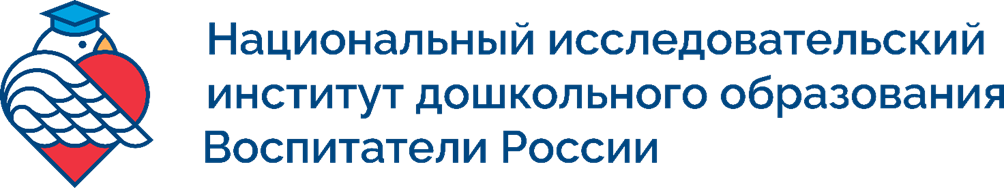 ПРИКАЗ№ 69/6	от 27 мая 2022 годаО присвоении дошкольным образовательным организациям статуса инновационной площадки федерального уровня АНО ДПО «НИИ дошкольного образования «Воспитатели России»На	основании	решения	Ученого	совета	АНО	ДПО	"НИИ	дошкольного	образования«Воспитатели России" № 11 от 26 мая 2022 года, в соответствии с Положением об инновационной площадке федерального уровня АНО ДПО "НИИ дошкольного образования«Воспитатели России", утвержденного на заседании Ученого совета, Протокол № 10 от 24 марта 2022 годаПРИКАЗЫВАЮ:Присвоить статус «Сетевой инновационной площадки АНО ДПО "НИИ дошкольного образования «Воспитатели России» по теме: «Организация музыкально-театрализованной деятельности в современном детском саду на основе творческого взаимодействия педагогов с детьми» образовательным организациям субъектов Российской Федерации, согласно Приложению к настоящему приказу.Назначить научным руководителем сетевой инновационной площадки по теме: Организация музыкально-театрализованной деятельности в современном детском саду на основе творческого взаимодействия педагогов с детьми - Буренину Анну Иосифовну, кандидата педагогических наук, главного редактора журнала «Музыкальная палитра», директора АНО ДПО «Аничков мост».Научному руководителю сетевой инновационной площадки по теме: Организация музыкально-театрализованной деятельности в современном детском саду на основе творческого взаимодействия педагогов с детьми – Бурениной Анне Иосифовне направить в срок до 1 сентября 2022 года Соглашения о сотрудничестве образовательным организациям субъектов Российской Федерации, получившим статус сетевой инновационной площадки АНО ДПО "НИИ дошкольного образования «Воспитатели России».Контроль за исполнением приказа оставляю за собой.Приложение № 1:Перечень образовательных организаций субъектов Российской Федерации, которым присвоен статус инновационной площадки федерального уровня АНО ДПО «НИИ дошкольного образования «Воспитатели России» по теме: «Организация музыкально- театрализованной деятельности в современном детском саду на основе творческого взаимодействия педагогов с детьми».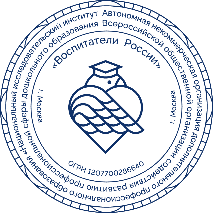 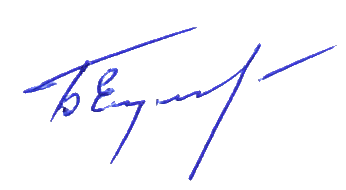 Директор	Б.Б. ЕгоровПриложение № 1к приказу № 69/6 от 27.05.2021 г.«О присвоении дошкольным образовательным организациям статуса сетевой инновационной площадки АНО ДПО «НИИ дошкольного образования «Воспитатели России»Перечень образовательных организаций субъектов Российской Федерации, которым присвоен статус инновационной площадки федерального уровня АНО ДПО «НИИ дошкольного образования «Воспитатели России» по теме:«Организация музыкально-театрализованной деятельности в современном детском саду на основе творческого взаимодействия педагогов с детьми»Муниципальное автономное общеобразовательное учреждение "Средняя общеобразовательная школа №9", Новгородская область, г. Боровичи, заведующий Алексеев Сергей Олегович.Муниципальное бюджетное дошкольное образовательное учреждение детский сад № 361 Свердловская область, г. Екатеринбург, заведующий Теплякова Лариса Георгиевна.Муниципальное автономное дошкольное образовательное учреждение "Детский сад комбинированного вида № 385" городского округа Самара, Самарская область, г. Самара, заведующий Павловская Олеся Николаевна.Муниципальное бюджетное дошкольное образовательное учреждение детский сад №19, Владимирская область, г. Ковров, заведующий Жукова Наталья Александровна.Муниципальное дошкольное образовательное учреждение «Детский сад комбинированного вида «Космос» г. Балашова», Саратовская область, город Балашов, заведующий Волкова Марина Викторовна.Муниципальное дошкольное образовательное учреждение детский сад комбинированного вида №8 г. Фрязино Московской области, заведующий Нестерова Людмила Львовна.Муниципальное бюджетное дошкольное образовательное учреждение детский сад № 41, Краснодарский край, город Армавир, заведующий Бушева Инна Валериевна.Муниципальное бюджетное дошкольное образовательное учреждение "Детский сад №87 комбинированного вида" Ново-Савиновского района г. Казани, Республика Татарстан (Татарстан), г. Казань, заведующий Тимохина Татьяна Федоровна."Муниципальное автономное дошкольное образовательное учреждение «Детский сад № 90«ДАНКО», Новгородская область, г. Нижний Новгород, заведующий Ушакова- Славолюбова Оксана Александровна.Муниципальное дошкольное образовательное учреждение "Детский сад № 127", Ярославская область, г. Ярославль, заведующий Лебедева Светлана Анатольевна.Муниципальное автономное дошкольное образовательное учреждение "Детский сад №312 комбинированного вида" Вахитовского района г. Казани, Республика Татарстан (Татарстан), г. Казань, заведующий Фахрутдинова Гульфия Абдулловна.Муниципальное автономное общеобразовательное учреждение "Средняя общеобразовательная школа "НьюТон" г. Чайковского, Пермский край, город Чайковский, заведующий Терскова Светлана Владимировна.Муниципальное автономное учреждение дошкольного образования города Ялуторовска "Детский сад №8", Тюменская область, город Ялуторовск, заведующий Квашнина Наталья 